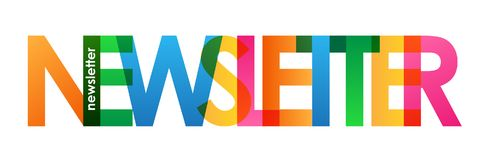 November 29, 2022To come home: Advent calendar flyerGrecio FlyerMeeting: We are still having our in person meeting this afternoon at 4:00 in the school building regarding Santa's Workshop and Lenten Foods.  Due to numerous requests, we'll be offering it via Zoom as well.  So if you can't attend but would like to listen in about these events and volunteering for them please see the Zoom link below.Topic: Santa’s Workshop & Lenten FoodsTime: Nov 29, 2022 04:00 PM Eastern Time (US and Canada)Join Zoom Meetinghttps://us05web.zoom.us/j/86929125862?pwd=Y1ErU1FzRm1ZeXFFN3Niakl2OExxUT09Meeting ID: 869 2912 5862Passcode: 5A3DxYSanta’s Workshop: Reminder to sign up to donate or volunteer for Santa’s workshop.St. Casimir: SANTA'S WORKSHOP (signupgenius.com)High School Entrance test: Our 8th Graders will be taking their high school entrance test on Wednesday. They may come to school dressed down and bring snacks. They will also need 2 #2 pencils since this is a pencil paper test. They will be dismissed at 12:15. They are ready!!Parent conferences for Grades Pre-k 3- Grade 2 will be held on Thursday, December 8th. Sign up genius should have come home today to families with more than one child in these grades. The remaining signups will be sent by the end of the week. Financial obligations: All finances need to be up to date including candy money in order to receive report cards. December pizza orders: Link for December 10th, December 17th and January 6th.
https://forms.gle/EHYsTs6TbCDsYR3bAhttps://stcasimirschool.us/resources/december-pizza-paymentA look ahead:December 6th: Candy sale prizes December 15th: Pre-k 3 Christmas program and activities 9:30 December 16th: Santa’s workshopDecember 19th: pre-k 4 - Grade 8 Christmas program 6 p.m. Limo lunch details coming soon. 